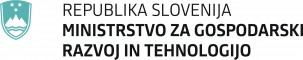 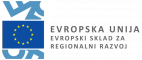 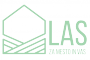 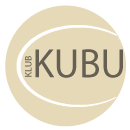 TENIS KLUB KUBU VODICENOGOMETNA DELAVNICAOperacija se imenuje: RAZLIČNOST POVEZUEJMO Z GIBANJEM. Vse o operaciji lahko najdete na spletni strani http://www.kubu.si/domov/.Vodilni partner: Tenis klub Kubu Vodice skupaj v sodelovanju z Vrtcom Škratka Svita Vodice in Društvom upokojencev Vodice.Naložbo sofinancirata Republika Slovenija in Evropska unija iz Evropskega sklada za regionalni razvoj. Projekt se izvaja v okviru LAS Za mesto in vas.PRIJAVNICA: NOGOMETNA DELAVNICAIME IN PRIIMEK OTROKA: …………………………………………………………………………………………………NASLOV: ………………………………………………………………………………………………………………………….. STAROST: ………………………………………………………………………………………………………………………….ZDRAVSTVENE POSEBNOSTI:       NE     DA  KATERE: ………………………………………………………………………………………………………………….IME IN PRIIMEK STARŠA: ………………………………………………………………………………………………….TELEFONSKA ŠTEVILKA STARŠA: ……………………………………………………………………………………….ELEKTRONSKI NASLOV: …………………………………………………………………………………………………….Seznami udeležencev in fotografije se bodo uporabljali izključno kot dokazila o izvedbi in prisotnosti na delavnici. Posredovala se bodo pristojnemu Ministrstvu za gospodarski razvoj in tehnologijo.Dovoljujem objavo fotografij na spletni strani kluba Kubu, članku v časopisu.         DA      NEVodice,  _________________                                                 Podpis staršev _________________KDAJ:20. 7. 2020 -  24. 7. 2020, od 9.00 do 12.00KJE:nogometno igrišče kluba KubuZA KOGA:KAJ S SEBOJ: otroke od 6.leta starostišportna oblačila, obutev, pijačaCENA:PRIJAVA:BREZPLAČNOdo petka, 17.7.2020, na info@kubu.si   z izpolnjeno prijavnicodo zapolnitve mest